13.11.2020 r.klasa – I tlp, nauczyciel – Arkadiusz Załęski,  przedmiot – magazyny przyprodukcyjne,            temat – „Określenie wielkości partii produkcyjnej – rozwiązywanie zadań” Drodzy uczniowie! Proszę zapoznać się z zadaniem 3 i jego rozwiązaniem. Proszę zapisać zadanie 3 i jego rozwiązanie w zeszycie (ewentualnie wydrukować i wkleić). Proszę rozwiązać zadanie 4                   i przesłać na mój adres e-mail minorsam@interia.pl  w formie załącznika do 16.11.2020 r. Ewentualne pytania, wątpliwości proszę kierować na mój adres e-mail.                                                                           Pozdrawiam i życzę owocnej pracy. Arkadiusz Załęski.Zadanie 3Przedsiębiorstwo produkujące cukierki czekoladowe wytwarza słodycze partiami produkcyjnymi w odstępie powtarzalnym co 4 dni robocze. Roczny program produkcyjny              Iu wynosi 20 ton cukierków czekoladowych. Organizacja pracy w przedsiębiorstwie przewiduje pracę na 2 zmiany robocze. Przyjęto, że dysponowany fundusz czasu pracy Fem   w roku to 255 dni roboczych. Oblicz wielkość partii produkcyjnej (n) cukierków czekoladowych.RozwiązanieDane:Xp = 4 dni roboczeIu = 20 t = 20 000 kgFem = 255 dni roboczychFem = 365 dni w roku – 52 niedziele – 52 wolne soboty – 6 innych dni wolnych                                 od pracy = 255 dniJedna zmiana robocza to 8 godzin, przedsiębiorstwo pracuje na dwie zmiany, wobec tego: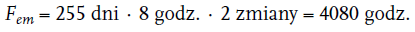 Zadanie godzinowe zg należy obliczyć ze wzoru: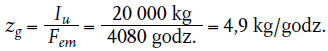 gdzie Iu oznacza zadany program produkcyjny w dysponowanym czasie pracy Fem.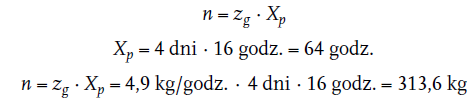 OdpowiedźWielkość partii produkcyjnej cukierków czekoladowych dla przyjętego programu produkcyjnego wynosi 313,6 kg.Zadanie 4Przedsiębiorstwo produkujące jogurty owocowe wytwarza je partiami produkcyjnymi                      w odstępie powtarzalnym co 3 dni robocze. Roczny program produkcyjny wynosi 25 ton jogurtów owocowych. Organizacja pracy w przedsiębiorstwie przewiduje pracę na 2 zmiany robocze. Przyjęto, że dysponowany fundusz czasu pracy w roku to 313 dni roboczych                         (przedsiębiorstwo pracuje od poniedziałku do soboty). Oblicz wielkość partii produkcyjnej  jogurtów owocowych.